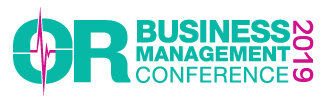 Sheraton San Diego Hotel & MarinaSan Diego, CAJanuary 27-30 2019Name: 		Company: 	Address: 	Passport: 	Date of Birth: 	Place of Birth: 	Gender: 		Dear  ,It is a pleasure to invite you and your company to San Diego, California to attend the 2019 OR Business Management Conference. This conference is being held January 27-30, 2019 at the Sheraton San Diego Hotel & Marina. The OR Business Management Conference provides our international participants an excellent venue for networking with prospective business partners, as well as offer fresh data, keen market intelligence and strategies you need to achieve new levels of excellence and business development. I would like to request that the Visa accommodates the length of the conference as well as allow for adequate travel time. Expenses will be covered by your sponsoring company, and you will earn no salary from a  source during this trip. It is important to note that a visa is required for the purpose of visiting the . Advance travel planning and early visa application are critical to allow for lengthy processing times. For more information on how to apply for your visa and the time required for visa processing, please contact the Consular Section of the Embassy or Consulate nearest you. A list of consular offices is available online at http://usembassy.state.gov.Please visit our web site at http://www.orbusinessmanagementconference.com/ to receive additional information about the show, as well as access to housing and registration forms. Thank you for your interest in the 2019 OR Business Management Conference. We hope that you will be able to join us in San Diego in January. Sincerely, 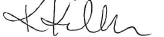 Kristy KellerBrand DirectorOR ManagerAccess Intelligence, LLC 9211 Corporate Blvd. 4th Floor Rockville, MD 20850 Tel: 301-354-2000 www.accessintel.com 